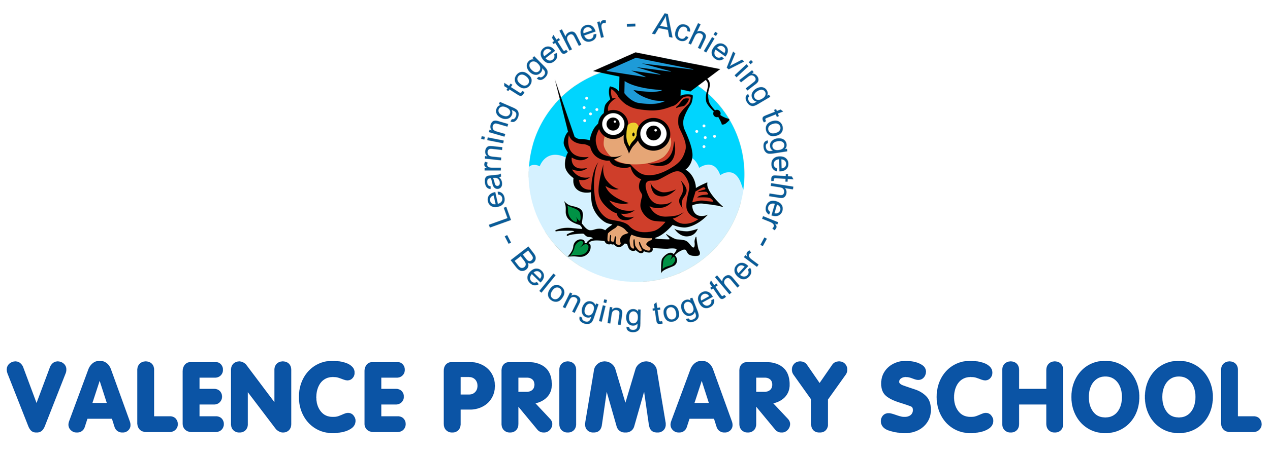 EXTENDED SERVICESThe Breakfast Club and Gems After School ClubTERMS AND CONDITIONSRevised September 2022The below Terms and Conditions relate to The Valence Primary School Breakfast Club andAfter School Club (Gems) extended services.Parents/carers who complete a registration form must sign the bottom of the registrationform agreeing to these terms and conditions. By signing the registration form you agree thatyou have read and understood all terms and conditions and any queries should be clariﬁedbefore signing the registration form.ADVANCE-BOOKING FOR A NEW PLACE1.Registration forms must be completed in advance before your child can beallocated a place. This includes accepting these terms and conditions. 2. For new applicants. a non-refundable deposit must be paid before your child can beallocated a place. Please Note: This deposit must be paid to the school ofﬁce by cash or Parent Mail The total amount of the deposit is £20.00, per club, per family. This is refunded on your final invoice.Where ad-hoc days are required this needs to be agreed and paid for at least one day in advance.3. Parents/carers must ensure all details on the registration form are accurate and up-to-date. Any changes must be made in writing to Jayne Noonan, club administrator office@valenceprimaryschool.com4. Those on a club waiting list will be notified once a place becomes available and mustnotify the school if they no longer wish to remain on the club waiting list.SECURITY AND ACCESS5. To access the breakfast club, parents/carers must use the club entrance gate. Childrenmust be signed in by an adult in the daily register on each morning they attend. Thereshould be no child being dropped off alone to sign themselves into club. However, if youryear six child walks to school alone, this will need to be put in writing to the breakfast clubSt George Breakfast club only: The breakfast club gate is closed at 8.30am. Parents shouldtake their child to the school office after this time. The office staff will then escort your childto breakfast club.6. The Breakfast Club starts at 7.30am. Children must arrive before 8.25am if they wish tohave breakfast. No breakfast will be served after this time. Lessons start at 8.45am andchildren will be escorted to class.7. After School Club (Gems) starts from 3pm and children will be collected from class. Every child will be provided with a snack and a drink when they arrive. Dinner will be served between 4.30 — 5.00pm.Afterschool club finishes at 6pm. parents can collect children any time before 6pm and weadvise you to collect your child outside dinner serving time. Parents/carers must use theclub gate to access the GEMS club.FEES AND INVOICING8.Breakfast Club - £3.50 per session per child (this is reduced to £2.50 for all other siblings).9.GEMS Club - £5.00 per child per day for 3.00-4.30pm (this is reduced for all other siblings see below)Or £10.00 per child per day for 3.00-6.00pm (this is reduced all other sibling see below) 10. if your child is unable to attend a session, you must notify the club staff. You must alsonotify the school ofﬁce if their absence means they will be absent from school.11. Please Note: At the time of booking, you select specific days/dates which you would likeyour child to attend. if your child is unable to attend for any reason you will not be entitled to a refund. In the case that you have not yet paid for this session, the monies will beoutstanding to the school and your child will not be able to take part in any extended schoolservices until this payment has been made. Parents that undertake shift work will becharged for days attended in that month.12. Parents will be provided with a Parent Mail Invoice, conﬁrming their total fees per month and the amount due for the total period. Payment for clubs can be made at any point during the month.  Those parents that are on a shift pattern their fees by the 15th of the following month.13. Parents have three Payment Options.a. As far as possible ALL payments should be made by Parent Mail. b. Child Care Vouchers: Child Care Vouchers are accepted. If you choose to pay withchildcare vouchers you must allow enough time for Valence Primary School to beregistered with the childcare voucher provider. We cannot authorise any paymentwith childcare vouchers until the school is registered with the provider and paymentis collected from the provider. Please note: Registering with childcare providers cantake up to two weeks depending on the provider.c. Cash or online banking in some circumstances14. Parents/carers agree to abide by the late collection policy. Parents/carers that collecttheir child after 4.30pm (session 1) or 6.00pm (session 2) will incur a late collection chargeof £5.00 for the first 15 minutes. Subsequent 15-minute blocks will be charged at an additional£5.00 each. This charge applies if late collections occur more than once in any half term.  Parents/carers agree to pay this charge before their child continues to attend any extended school services.15. The Breakfast Club and After School club will not run on days that the school is closedto pupils. Parents/carers will not be charged for days that the club is closed.16. Outstanding payment: The school reserves the right to withdraw a place if payment isnot made including late collection charges and any other outstanding fees from otherextended school services. Payment is due by the last working day of the month in which itfalls due. (e.g. January invoice paid by 31st January.)GENERAL17. Once your child has been allocated a place you must give one weeks’ term time notice.(one week while the school is open) to cancel or amend the days required within this agreement. Any session within this one week notice period will need to be paid in full.18. The clubs provide additional care outside normal school hours. The club policies andprocedures reﬂect the school policies and procedures and parents can read the extendedschools policies and procedures on request.19. The school aims to provide a safe, stimulating and happy environment for all children.20. We will endeavour to provide a high-quality service to children and will seek feedbackfrom parents/carers from time to time. If you have any concerns. please contact the school.GEMS CLUB 21. Parents and Carers must read, agree and sign to the Extended Services Terms andConditions. The Extended Services late collection sheet is part of these terms andconditions. Your child’s club placement is not conﬁrmed until the school receivesacknowledgment and signed agreement of the terms and conditions requested at thebottom of the club registration form.22. It is extremely important that children are collected on time from the GEMS club.  GEMS club finishes at 6.00pm.23. Parents/Carers agree to make appropriate arrangements for their child to be collected atthe stated ﬁnish time. Please be aware that late collection after this time will be charged. (See point 14 for details). Parents/Carers must appoint a responsible person to collect their child and those responsible persons must be named on the registration form. it is aparent/carers responsibility to ensure those authorised to collect children understand theimportance of collecting the child on time. After two late collections in any half term period, a verbal warning and reminder about collecting your child on time will be issued. Subsequent lateness will be followed by a written warning and may lead to the GEMS place being withdrawn.24.Please Note: Children will only be dismissed to the responsible adults named on theregistration form.  Under no circumstances, will children be allowed to walk home alone from Gems club.---------------------------------------------------------------------------------------------------------------------------This agreement is between Valence Primary School and Parents/Carers.Please complete and sign the section on the next page and return Jayne Noonan.  The Agreement should be kept for your own records.I have read this document and agree to all terms and conditions within it. Signed………………………………………………………………………………. Date......................Parent/Carer of .................................................................... Class......................Please contact Jayne Barrett by email office@valenceprimaryschool.com should yourequire any further information relating to the wrap around care.This agreement is between Valence Primary School and Parents/Carers.Please complete and sign the section below and return Jayne Noonan. The other copy is for your own records.I have read this document and agree to all terms and conditions within it. Signed………………………………………………………………………………. Date......................Parent/Carer of .................................................................... Class......................Please contact Jayne Noonan by email office@valenceprimaryschool.com should yourequire any further information relating to the wrap around care.1st Child3.00pm – 4.30pm£5 Sibling 13.00pm – 4.30pm£4All other siblings3.00pm – 4.30pm£31st Child3.00pm – 6.00pm£10Sibling 13.00pm – 6.00pm£ 8All other siblings3.00pm – 6.00pm£6                                                      PARENT COPY ONLY  FOR OFFICE USE ONLY – Please detach from main agreement and return to Jayne Noonan